PRANJE ZUBIZADATAK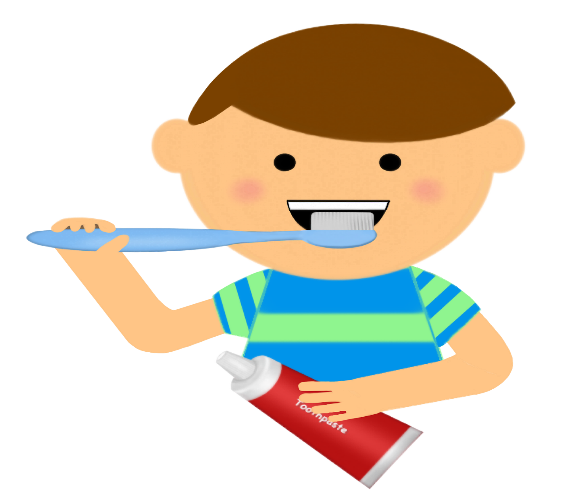 SVAKI DAN OPERI ZUBE…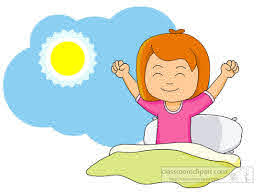 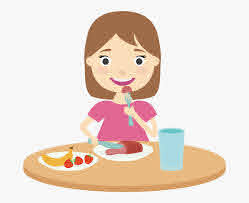 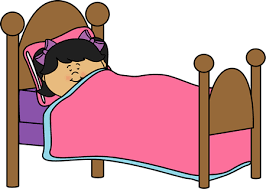                UJUTRO,                            POSLIJE RUČKA                  I PRIJE SPAVANJA.